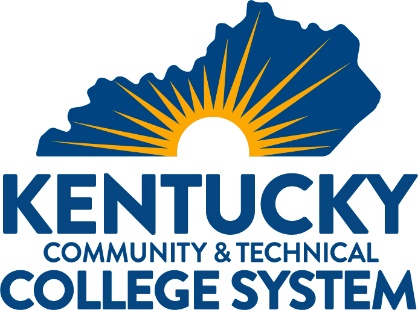 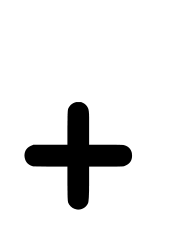 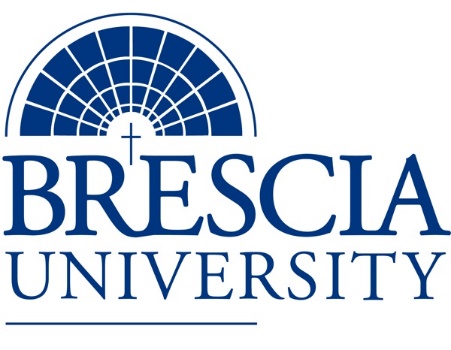 TRANSFER PATHWAY GUIDEAssociate of Applied Science to Bachelor in Integrated Studies Human ServicesOverviewCompletion of the following curriculum will satisfy the requirements for Associates of Applied Science at the Kentucky Community and Technical College System and leads to a Bachelor’s Degree at Brescia University. Admission RequirementsOfficial transcript from all schools attended.  Combined grade point of average of a 2.0 or higher.Degree RequirementsStudents can apply to Brescia University at: https://www.brescia.edu/apply/ For any questions or additional information on tuition, deadlines, or start dates, please email BUconnections@brescia.eduGeneral Transfer RequirementsBrescia University can accept up to 77 hours of transfer credit from KCTCS from their associate of applied science for courses where a student made a grade of C or above.KCTCS AAS TO BU’s Bachelor Degree CHECKLIST Kentucky Community and Technical College SystemCategory 1: KCTCS General Education Core Requirements (27 hours)*World History is required at Brescia University. If not taken at KCTCS, will need to be taken at Brescia.Category 2: KCTCS Technical and Support Component (33 hours)BRESCIA UNIVERSITYMajor Requirements for Integrated Studies, Emphasis in BusinessUpdated: {8-26-2020}KCTCS CourseCourse or CategoryCredits{Institution}
CourseCompletedCOM 181Basic Public Speaking3ENG 101Writing I 3ENG 102Writing II 3PSY 110General Psychology 3PSY 223Developmental Psychology 3SOC 101Introduction to Sociology 3Heritage/Humanities course*3Quantitative Reasoning course 3Natural Sciences 3Subtotal General Education Core Courses27KCTCS CourseCourse or CategoryCredits{Institution}
CourseCompletedCIT 105Introduction to Computers OR Approved Digital Literacy Course 3HMS 101Human Services Survey 3HMS 102Values of Human Services in a Contemporary Society 3HMS 103Theories and Techniques in Human Services 3HMS 104Group Dynamics for Human Services 3HMS 248 OR HMS 251 OR COE 199Foundational Skills in Para-Professional Practice OR Clinical Practice in Human Services OR Cooperative Education 3Technical courses 6 Electives 9Subtotal AAS Technical Courses33Brescia University CourseCourse NameCredits{Institution} CourseTaken at KCTCSEng 201Intro to Fiction3Spn 101 GER Foreign Language3Drm 325Oral Interpretation (GER UD Fine Arts)3Eng 341 or 342GER UD Literature3Phl 346 Business Ethics (GER UD Philosophy)3Th 318Faith & Justice (GER UD Theology)3BAd 301Business Law 3BAd 405Management Information Systems3BAd 410Public Regulation of Business3Mgt 306Management Concepts3Mkt 307Marketing Concepts3BAd 418 Quantitative Methods for Business3Mgt 315 Personnel/Human Resource Management3IS 499Sr. Capstone (Final Paper Required)3SW 310 Social Issues and Diversity (UD Elective)3Mgt 308Organizational Behavior (Or another UD Elective)3Eco 201Principles of Economics I (or another Free Elective)3Eco 202Principles of Economics II (or another Free Elective)3Free Electives14Subtotal BRESCIA Credit Hours68Total Baccalaureate Degree Credit Hours128